Unitarian Universalist Community ChurchWorship Service - Sunday, April 15, 2018Today at UUCC	Services at 9:15 & 11:00 a.m.	“Mixing Religion and Politics: The Passion of 			Martin Luther King, Jr. ”**   Doug Rooks	O.W.L. (Grades 7-9), 9:15 a.m.-12:15 p.m., J-MS	Small Grp Ministry Leaders Meeting, 			Noon-1:30 p.m., D-Prlr	UUCC Discussion Group (Waking up White - 		       Race in America), 12:30-2:00 p.m., C-FH	Rental: Gamblers Anonymous, 7-8 pm, DH-Olsn** Martin Luther King, perhaps the greatest American religious leader of the 20th century, is universally celebrated for his work leading to the climactic marches in Selma, Alabama, and the passage of the Voting Rights Act of 1965. His final years, however, were marked by controversy and dissension within the civil rights movement as he delved more deeply into politics, including Vietnam and his quest for economic justice. What lesson does King's life, and death, hold for us in our present moment? Special Music: Annie Nessen Voorhees will offer special music today.Religious Exploration: Martha and Don Naber will engage the children in the spiritual practice of gardening.TODAY at UUCCWaking Up White - Race in America:Join us TODAY at 12:15 p.m. in Fellowship Hall as our “Waking up White” group continues an ongoing conversation on race in America.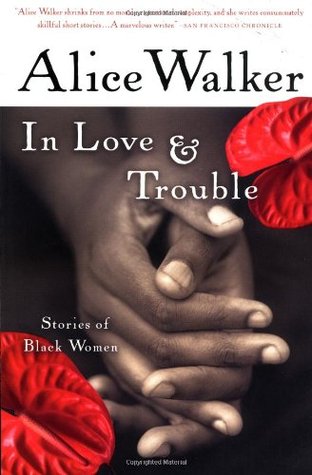 We are shifting our focus to a book of short stories about black women written by a black woman, Alice Walker, called In Love and Trouble.Please join us for an interesting and lively discussion even if you have not had a chance to read the book.FMI: Michaela at michaealtloisel@gmail.com or Diane at dmoongrove@gmail.com or 446-6162NoticesUUCC Shared Ministry Focus GroupsThe Committee on Ministry will hold its FINAL gathering to help evaluate Shared Ministry at UUCC NEXT SUNDAY, April 22nd from 12 – 1:30 p.m. in the Drew House.  All members and friends are invited to join us.  FMI: See the April Flaming Chalice newsletter.	Welsh Tea with Reverend CarieOpen House, <DATE will be changed from May 6th> Please await further information on a new date.Auction bids still being accepted.  $10.00 <more if you can, less if you can't>Reverend Carie will host an open house Welsh tea at her apartment in downtown Augusta. All are welcome. Let’s see how many people we can flood into her quaint riverside abode. Fancy dress and hats encouraged! Sign up and pay by May 3rd.  Checks should be payable to UUCC with “Welsh Tea” in memo line.  Questions: admin@augustauu.org or 622-3232.Social Activity: Author Event – Doug RooksSunday, April 22nd at NoonUUCC member, author and journalist Doug Rooks will read from his new book, Rise, Decline and Renewal: The Democratic Party in Maine in the sanctuary at Noon on Sunday, April 22. 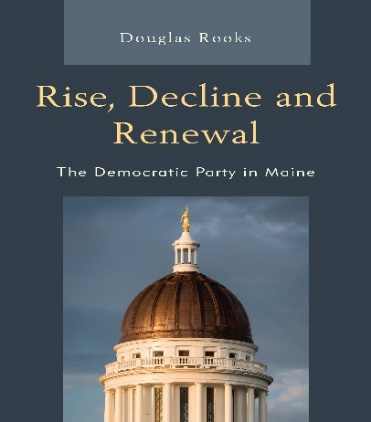 Rise, Decline and Renewal tells the remarkable story of the rise and fall of the Maine Democratic Party – including Doug’s view of how Maine’s largest political party can again seize the initiative, energize a new generation of young people, and govern in the public interest once more.Rooks is also the author of Statesman: George Mitchell and the Art of the Possible (Downeast Books, 2016.) Signed copies of both books will be available following questions and discussion.Light refreshment will be provided.Our Children/Youth Mindfulness Practice Group Monday, April 23rd from 5:30 – 6:15 p.m. in the Drew House.  Childcare is available from 6:15 – 8:15 so that adults, older children & youth can take part in our mindfulness meditation group (6:30 - 8), if they want to do so.  This will be our last gathering for this year.  When we begin again in September, we may possibly switch to meeting on Sunday mornings.  Stay tuned…FMI: martysoule@gmail.com or at 685-9270. Congratulations Annie VoorheesOn April 26th, Annie Voorhees is being honored by the Kennebec Valley Organization (KVO) as a Ministry in Community Action Honoree (MICAH) Hero.  She will be recognized, along with other Micah Heroes from various congregations, organizations, and potential labor unions.  The honorees are people active not only in their own organization, but who have also made a difference in the broader community.Please see the bulletin board for the notice about the 5th Annual MICAH Awards Ceremony & Dinner.This Week at UUCC …Monday, April 16, 2018 Newsletter articles DUE to Newsletter@augustauu.org   Private Rental, 1-3:00 p.m., D-Prlr   Private Piano Lessons, 2:30 – 6:00 p.m., C-Sanct   Private 6-wk Rental, 5:45 – 8:00 p.m., C-FH	Peaceful Heart Sangha, 6:30-8:00 p.m., C-SanctJoin this mindfulness meditation group that meets every Monday from 6:30 – 8:00 pm for sitting and walking meditation, readings and sharing in the sanctuary.  FMI: email Peacefulheartsangha@gmail.com or contact Marty Soule at martysoule@gmail.com or 685-9270.Tuesday, April 17, 2018    Small Group Ministry, 10:00 -11:30 a.m., OP    Communications Work Group, 10:30 – Noon, C-Comm    Al-ANON, Noon, C-Rbns    Invested Funds Committee Meeting <Cancelled>Wednesday, April 18, 2018    UUCC Staff Meeting, Noon-2:00 p.m., J-MSGentle Yoga, 5:00 p.m., C-FHEveryone is welcome to Wednesday at the UUCC (5-6pm in Fellowship Hall).  No experience needed; just curiosity.  You are welcome to drop in, come once and a while, or become regular attenders.  Classes are FREE and are taught by Janet Sawyer and Deb Mattson    Rental: Maine AllCare, 5:15 – 7:15 p.m., D-Olsn   Choir Rehearsal, 6:00-8:00 p.m., C-Sanct   Small Group Ministry, 6:30-8:30 p.m., D-PrlrRental: Just Guys, 6:30 – 8:00 p.m., C-FHJust Guys is a local social/support group for gay, bisexual or questioning men.  The group meets monthly on the 1st and 3rd Wednesdays to enjoy movies, discussions, social awareness, guest speakers, game nights and a potluck every 3rd Wed.   See www.justguys.info.  Thursday, April 19, 2018   Small Group Ministry, 10:00 a.m. - Noon, C-Rbsn    Small Group Ministry – Library, Noon-2 p.m., C-Comm   UUCC Board Meeting, 6:00 – 8:00 p.m., C-FH   Kennebec Advocacy Team Mtg, 6:15 – 8:00 p.m., D-PrlFriday, April 20, 2018 <No meetings or Events >Saturday, April 21, 2018  UUCCOO Rehearsal, 8:30 – 10:30 a.m., C-Sanct  CANMP Women’s Talk and Tea, 10:00 am – Noon, C-FH  Private Piano Lessons, 1:45 – 6:30 p.m., C-Sanct  HOLD-Peace Jam, 3-5 pm, C-FH <Pending confirmationNEXT Sunday, April 22nd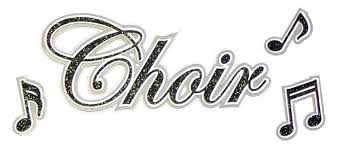 	Services at 9:15 & 11:00 a.m. 	“Earth Day”**				Rev. Carie Johnsen	O.W.L. (Grades 7-9), 9:15 a.m. – 12:15 pm, J-MS	SOCIAL ACTIVITY: Book Event – Doug Rooks, 					Noon, C-Sanct	UUCC Shared Ministry Focus Group, 			Noon – 1:30 p.m., D-1st	Rental: Maine Ranked Choice Voting, 			2:30 – 5:00 p.m., D-Olsn	Rental: Gamblers Anonymous, 7-8 p.m., D-Olsn**I can’t think of a better way to celebrate the seventh principle of interdependence than with the celebration of Earth Day.  Honoring mother earth is a time for appreciating the miracles of nature and the sheer awesomeness of life begetting life.  The choir will join this service with “Jesu, Joy of Man’s Desiring”.Religious Exploration: Martha and Don Naber will engage the children in the spiritual practice of gardening.NEXT SUNDAY at UUCCBook Event – Doug Rooks, Noon, C-SanctUUCC Ministry Focus Group, Noon-1:30 p.m., D-1st Floor<SEE NOTICES ABOVE for these events>Upcoming EventsMonday, April 23rd 	Our Children/Youth 	    Mindfulness Practice Group, 5:30 – 6:15 p.m. , D-2ndFWednesday, April 25th	Craft Circle, 2–4:00 p.m., C-FHFriday, April 27th   	Faith Café, 5:30 – 8:00 p.m. Sunday, April 29th 	Goddess/Earth Circles, 			12:15 - 2:00 p.m., C-FHUUCC Office Hours UUCC Office Hours <hours for next week>Monday and Friday ---------------------<No office hours>Tues. Wed. AND Thurs.       ---------9:00 am to 4:00 pmRev. Carie’s Office Hours next week:Monday		No office HoursTuesday		1:00 pm – 6:00 pm Wednesday	2:00 pm – 6:00 pm Thursday	No office Hours (Writing Day)<other hours available by appointment>revcariejohnsen@gmail.com, 623-3663 or (508) 221-5295.  Contact Rev. Carie for Caring Cooperative support too.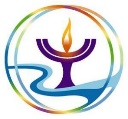 Sunday Services / Staff Contact information:Office Administrator, Lynn M. Smith, admin@augustauu.org, Phone 622-3232Youth Advisor, Monique McAuliffe youthadvisor@augustauu.orgSunday Morning R.E. Coordinator, Vacant Music Director, Bridget Convey, musicdirector@augustauu.org